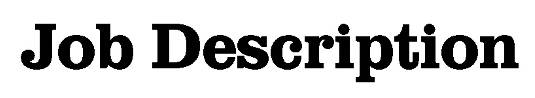 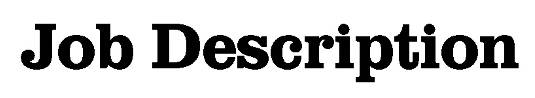 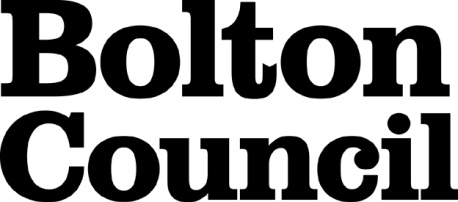 Main Duties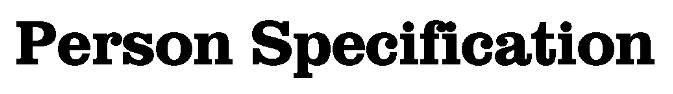 These core competencies are considered essential for all roles within Bolton Council. Please be prepared to be assessed on any of these during the interview process and, for the successful applicant, throughout the probationary period.Developing Self & OthersPromote a learning environment to embed a learning culture.  Support others to develop their skills and knowledge to fulfil their potential. Actively pursue your own development. Support and promote the principles of Investors in People. Civil ContingenciesBolton Council has a statutory duty under the Civil Contingencies Act to respond in the event of an emergency. If Bolton Council’s Emergency Management Plan is activated, you may be required to assist in maintaining key Council services and supporting the community.  This could require working outside of routine working hours and working from places other than your normal place of work.Equality & DiversityUphold the principles of fairness and the Equality Act in all undertakings as a Bolton Council employee, including providing a fair, accessible service irrespective of customer’s race, religion, gender, sexuality, disability or age.Customer CareThe ability to fully understand, assess and resolve the needs of all customers including those who present with complex situations, in a manner that respects dignity and expresses a caring & professional image.Health & SafetyTake responsibility for the health and safety of yourself and others who may be affected by your acts or omissions, and comply with all health and safety legislation, policy and safe working practice, including participating in training activities necessary to your post.Data Protection and ConfidentialityEnsure that any personal data or confidential data you hold is kept securely and is not disclosed, whether electronically, verbally or in writing, to any unauthorised third party. Follow Council policies and procedures on dealing with personal information and information assets, including The Code of Conduct, Data Protection, Acceptable Use and Information Security policies. Personal or confidential data should only be accessed or used for council purposes.Fluency DutyShould you be required, as a regular and intrinsic part of your role, to speak to members of the public in English, you must be able to converse at ease with customers and provide advice in accurate spoken English, as required by The Immigration Act 2016.Working HoursThe nature and demands of the role are not always predictable and there will be an expectation that work will be required outside of normal hours from time to time.SafeguardingThis Council is committed to safeguarding and promoting the welfare of children, young people and vulnerable adults and expects all staff and volunteers to share this commitment.  Should the role involve working with the above groups, you will be subject to an Enhanced Disclosure and Barred List check by the Disclosure & Barring Service.The values of an organisation are those key principles by which people are expected to work to day to day. They’re our culture and help define what is expected of each and every one of us.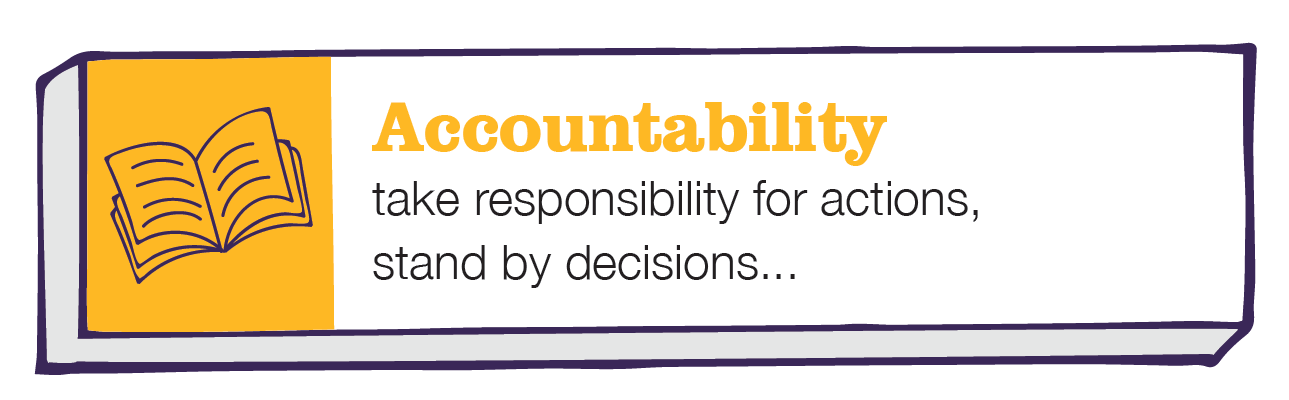 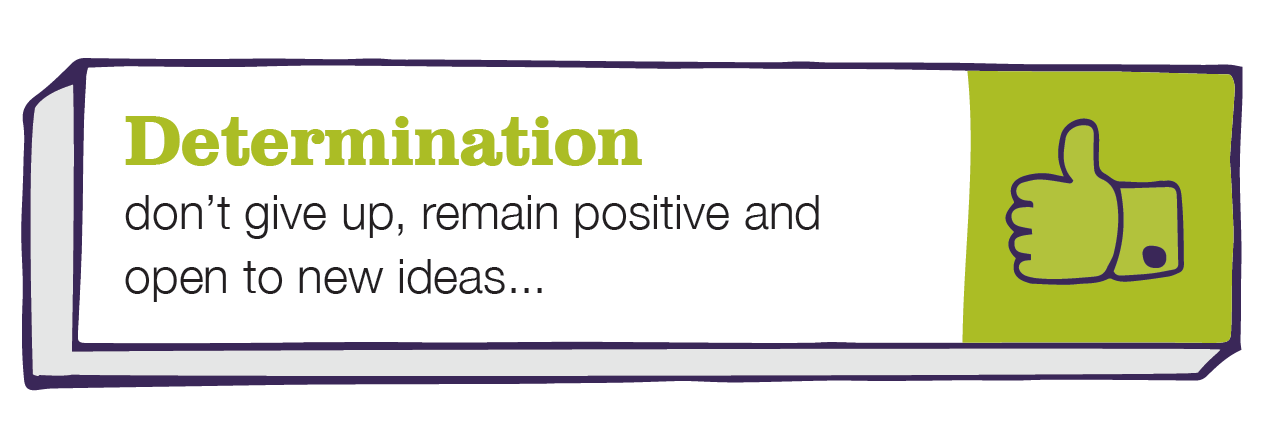 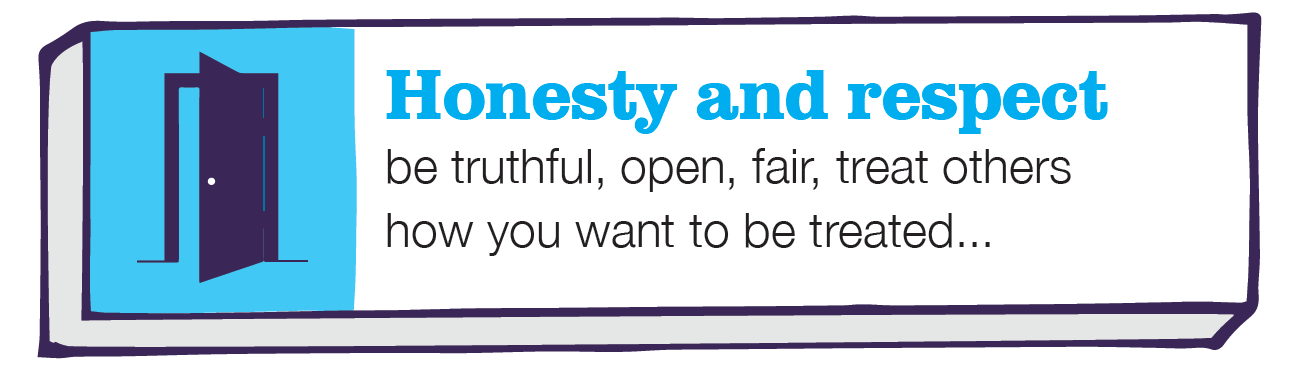 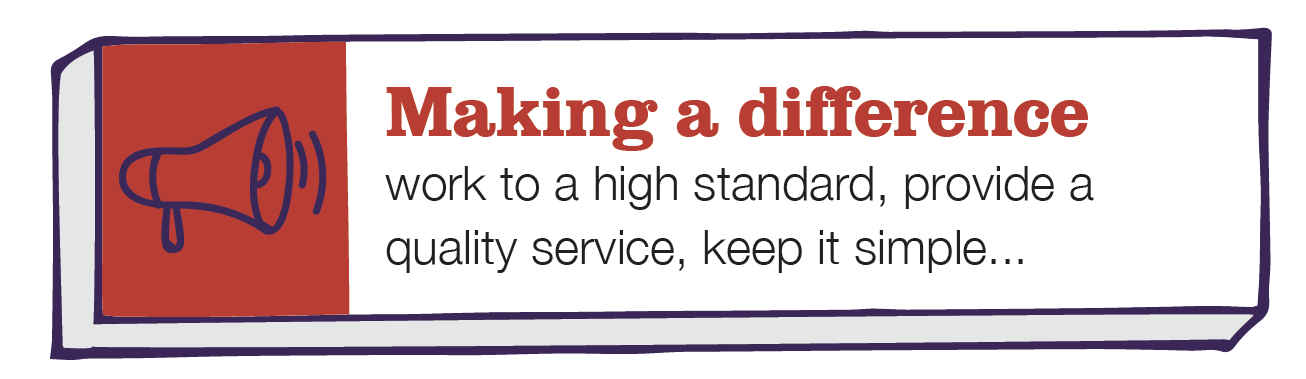 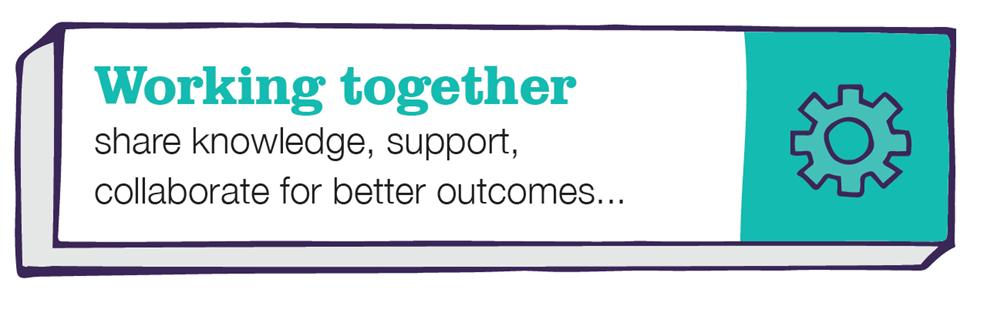 DepartmentPlace DevelopmentJob TitleInformation Support Officer (The Workshop).  GradeCPrimary Purpose of JobTo promote and achieve the Council’s economic and social regeneration objectives.Reporting ToLocal Economy ManagerDirect Staffing ReportsN/A1To provide an information and reception service to clients by:a) 	Signposting clients to the most appropriate service.b) 	Arranging appointments with relevant officers.c) 	Dealing with queries and providing advice regarding other partner organisations
           and programmes of support. d) 	Assisting with reception duties as required.To provide an information and reception service to clients by:a) 	Signposting clients to the most appropriate service.b) 	Arranging appointments with relevant officers.c) 	Dealing with queries and providing advice regarding other partner organisations
           and programmes of support. d) 	Assisting with reception duties as required.2To provide support to The Workshop to deliver a range of Employment Support programmes by :a) 	Processing documentation and keeping accurate records.b) 	Assisting in the organisation of resources at a range of service delivery locations.c) 	Compiling and maintaining records of all programmes and client details in 
            accordance with internal and external funding requirements.d) 	Assisting in the preparation of documentation and records to enable financial 
            claims to external funding organisations.e) 	Supporting the delivery of events, training and information seminars.To provide support to The Workshop to deliver a range of Employment Support programmes by :a) 	Processing documentation and keeping accurate records.b) 	Assisting in the organisation of resources at a range of service delivery locations.c) 	Compiling and maintaining records of all programmes and client details in 
            accordance with internal and external funding requirements.d) 	Assisting in the preparation of documentation and records to enable financial 
            claims to external funding organisations.e) 	Supporting the delivery of events, training and information seminars.3.To make a positive contribution to the work of the team and Place Development Service.To make a positive contribution to the work of the team and Place Development Service.4To undertake other appropriate duties as may be required that are consistent with the level of responsibility of the postTo undertake other appropriate duties as may be required that are consistent with the level of responsibility of the postDate Job Description prepared/updated:	6th September 2021Job Description prepared by:	Nick WhiteDate Job Description prepared/updated:	6th September 2021Job Description prepared by:	Nick WhiteDepartmentDepartmentPlace DEVELOPMENTPlace DEVELOPMENTJob TitleJob TitleINFORMATION SUPPORT OFFICER (The Workshop)INFORMATION SUPPORT OFFICER (The Workshop)Stage OneStage OneDisabled candidates are guaranteed an interview if they meet the essential criteriaDisabled candidates are guaranteed an interview if they meet the essential criteriaThe Minimum Essential Requirements for the above Post are as Follows:The Minimum Essential Requirements for the above Post are as Follows:The Minimum Essential Requirements for the above Post are as Follows:Method of Assessment1.Skills and KnowledgeSkills and KnowledgeSkills and Knowledge1.The ability to provide information on services to customers in a positive, helpful and efficient manner both at reception and on the telephone.The ability to provide information on services to customers in a positive, helpful and efficient manner both at reception and on the telephone.Application Form / Interview2.Have good numeracy and literacy skills Have good numeracy and literacy skills Application Form 3.Demonstrable ICT skills in order to input and retrieve information on various computerised systems.Demonstrable ICT skills in order to input and retrieve information on various computerised systems.Application Form /  Interview 4.The ability to organise and maintain office systems.The ability to organise and maintain office systems.Application Form / Interview5.Experience of providing information and services to customers both on the telephone and in personExperience of providing information and services to customers both on the telephone and in personApplication Form / Interview 6.The ability to facilitate a series of events, workshops and seminars	The ability to facilitate a series of events, workshops and seminars	Application Form / Interview7.Demonstrate good communication skills.Demonstrate good communication skills.Interview8.Demonstrate the ability to work in a team environment.Demonstrate the ability to work in a team environment.Interview9.Awareness of Equal Opportunities and be able to demonstrate this within the work environment.	Awareness of Equal Opportunities and be able to demonstrate this within the work environment.	Interview10.Competencies – Please note the council’s corporate competencies, which are considered to be essential for all roles, are in the attached CORE COMPETENCIES documentCompetencies – Please note the council’s corporate competencies, which are considered to be essential for all roles, are in the attached CORE COMPETENCIES documentInterview2.	Experience/Qualifications/Training etc2.	Experience/Qualifications/Training etc2.	Experience/Qualifications/Training etc1.Must be willing to undertake appropriate training and development in order to meet the requirements of the post	Interview3.	Work Related Circumstances3.	Work Related Circumstances3.	Work Related Circumstances1.The post is 37 hours per week and will be based in Paderborn House, Bolton town centre.Interview2. Will be required to work flexible hours to meet the needs of the Service. This may involve occasional early morning, late evening and weekend working.   InterviewSTAGE TWOSTAGE TWOWill only be used in the event of a large number of applicants meeting the minimum essential requirementsWill only be used in the event of a large number of applicants meeting the minimum essential requirementsAdditional RequirementsAdditional RequirementsAdditional RequirementsMethod of Assessment1.	Skills and Knowledge1.	Skills and Knowledge1.	Skills and Knowledge1.	Skills and Knowledge1.Knowledge of Employment, Enterprise & Training Programmes.	Knowledge of Employment, Enterprise & Training Programmes.	Application Form/Interview2.	Experience/Qualifications/Training etc2.	Experience/Qualifications/Training etc2.	Experience/Qualifications/Training etc2.	Experience/Qualifications/Training etc1.Post holders working on employment contracts contract will be subject to a standard DBS checkPost holders working on employment contracts contract will be subject to a standard DBS checkApplication Form/InterviewDate Person Specification prepared/updated      
6th September 2021Person Specification prepared byNick White